
О внесении изменения в постановление администрации от 31.03.2014 № 201/1 «Об утверждении административного регламента исполнения финансовым отделом Администрации Мариинско-Посадского района Чувашской Республики  муниципальной функции по осуществлению полномочий по внутреннему муниципальному финансовому контролю»В соответствии со статьей 269.2 Бюджетного кодекса Российской Федерации администрация Мариинско-Посадского района Чувашской Республики постановляет:1. Внести в Административный регламент исполнения финансовым отделом Администрации Мариинско-Посадского района Чувашской Республики муниципальной функции по осуществлению полномочий по внутреннему муниципальному финансовому контролю, утвержденный постановлением администрации Мариинско-Посадского района Чувашской Республики от 31.03.2014 г. № 201/1 «Об утверждении административного регламента исполнения финансовым отделом Администрации Мариинско-Посадского района Чувашской Республики муниципальной функции по осуществлению полномочий по внутреннему муниципальному финансовому контролю» следующие изменения:в пункте 1.4 слова «(в форме) проверок» заменить словами «(в форме) плановых и внеплановых проверок»;пункт 1.5 изложить в следующей редакции:«1.5. Предметом контрольной деятельности финансового отдела по осуществлению муниципальной функции является:   а) в сфере бюджетных правоотношений, в том числе:за соблюдением бюджетного законодательства Российской Федерации и иных нормативных правовых актов, регулирующих бюджетные правоотношения;за полнотой и достоверностью отчетности о реализации муниципальных  программ Мариинско-Посадского района Чувашской Республики, в том числе отчетности об исполнении муниципальных заданий;б) в сфере закупок товаров, работ, услуг для обеспечения нужд Мариинско-Посадского района Чувашской Республики (далее – закупки), предусмотренному  частью 8 статьи 99 Федерального закона о контрактной системе, в том числе:за соблюдением требований к обоснованию закупок, предусмотренных статьей 18 Федерального закона о контрактной системе, и обоснованности закупок;за соблюдением правил нормирования в сфере закупок, предусмотренного статьей 19 Федерального закона о контрактной системе;за обоснованием начальной (максимальной) цены контракта, цены контракта, заключаемого с единственным поставщиком (подрядчиком, исполнителем), включенной в план-график закупок;за применением заказчиком мер ответственности и совершением иных действий в случае нарушения поставщиком (подрядчиком, исполнителем) условий контракта;за соответствием поставленного товара, выполненной работы (ее результата) или оказанной услуги условиям контракта;за своевременностью, полнотой и достоверностью отражения в документах учета поставленного товара, выполненной работы (ее результата) или оказанной услуги;за соответствием использования поставленного товара, выполненной работы (ее результата) или оказанной услуги целям осуществления закупки.»;пункт 1.6 изложить в следующей редакции:«1.6. Объектами контрольной деятельности финансового отдела (далее - объекты контроля) являются:а) главные распорядители (распорядители, получатели) средств местных бюджетов Мариинско-Посадского района Чувашской Республики, главные администраторы (администраторы) доходов  местных бюджетов Мариинско-Посадского района Чувашской Республики, главные администраторы (администраторы) источников финансирования дефицита  местных бюджетов Мариинско-Посадского района Чувашской Республики;б) главные распорядители (распорядители) и получатели средств бюджета Мариинско-Посадского района Чувашской Республики, которым предоставлены межбюджетные трансферты) в части соблюдения ими целей, порядка и условий предоставления межбюджетных трансфертов, бюджетных кредитов, предоставленных из средств бюджета Мариинско-Посадского района Чувашской Республики, а также достижения ими показателей результативности использования указанных средств, соответствующих целевым показателям и индикаторам, предусмотренным муниципальными программами; в) муниципальные учреждения Мариинско-Посадского района Чувашской Республики, а также бюджетные и автономные учреждения муниципальных образований Мариинско-Посадского района Чувашской Республики в части соблюдения ими целей и условий предоставления средств, источником финансового обеспечения которых являются целевые межбюджетные трансферты, предоставленные из бюджета Мариинско-Посадского района Чувашской Республики;   г) муниципальные унитарные предприятия Мариинско-Посадского района Чувашской Республики в части соблюдения ими целей и условий предоставления средств, источником финансового обеспечения которых являются целевые средства, предоставленные из бюджета Мариинско-Посадского района Чувашской Республики;  д) юридические лица (за исключением муниципальных учреждений, Мариинско-Посадского района, муниципальных унитарных предприятий, хозяйственных товариществ и обществ с участием Мариинско-Посадского района Чувашской Республики в их уставных (складочных) капиталах, а также коммерческих организаций с долей (вкладом) таких товариществ и обществ в их уставных (складочных) капиталах, индивидуальные предприниматели, физические лица в части соблюдения ими условий договоров (соглашений) о предоставлении средств из бюджета Мариинско-Посадского района Чувашской Республики, муниципальных контрактов, соблюдения ими целей, порядка и условий предоставления кредитов и займов, обеспеченных муниципальными гарантиями Мариинско-Посадского района Чувашской Республики, целей, порядка и условий размещения средств бюджета Мариинско-Посадского района Чувашской Республики в ценные бумаги таких юридических лиц;  е) заказчики, контрактные службы, контрактные управляющие, уполномоченные органы, уполномоченные учреждения, осуществляющие действия, направленные на осуществление в соответствии с Федеральным законом о контрактной системе закупок товаров, работ и услуг для обеспечения нужд Мариинско-Посадского района Чувашской Республики.»;пункт 1.7 изложить в следующей редакции:«1.7. Должностными лицами финансового отдела, осуществляющими контрольную деятельность (далее - должностные лица), являются:а) начальник (заместитель начальника) финансового отдела;б) заведующие секторами и специалисты финансового отдела, к компетенции которых относятся вопросы осуществления внутреннего муниципального финансового контроля;в) иные муниципальные служащие финансового отдела, уполномоченные на участие в проведении контрольных мероприятий в соответствии с поручением начальника финансового отдела или уполномоченного им должностного лица о проведении контрольного мероприятия.»;пункт 1.8.1 изложить в следующей редакции:«1.8.1. Должностные лица финансового отдела, осуществляющими внутренний муниципальный финансовый контроль, имеют право:а) запрашивать и получать на основании мотивированного запроса в письменной форме информацию, документы и материалы, объяснения в письменной и устной формах, необходимые для проведения контрольных мероприятий;б) при осуществлении плановых и внеплановых выездных проверок (ревизий) беспрепятственно по предъявлении служебных удостоверений и поручений начальника финансового отдела или уполномоченного им должностного лица о проведении контрольного мероприятия  посещать помещения и территории, которые занимают объекты контроля, требовать предъявления поставленных товаров, результатов выполненных работ, оказанных услуг;в) инициировать проведение экспертиз, необходимых при проведении контрольных мероприятий, и привлекать независимых экспертов для проведения таких экспертиз;г) выдавать представления и предписания об устранении выявленных нарушений в случаях, предусмотренных законодательством Российской Федерации;д) осуществлять производство по делам об административных правонарушениях в порядке, установленном законодательством Российской Федерации об административных правонарушениях;е) обращаться в суд с исковыми заявлениями о возмещении ущерба, причиненного бюджету Мариинско-Посадского района Чувашской Республики нарушением бюджетного законодательства Российской Федерации и иных нормативных правовых актов, регулирующих бюджетные правоотношения, а также о признании осуществленных закупок недействительными в соответствии с Гражданским кодексом Российской Федерации.»;в пункте 1.8.2:абзац первый изложить в следующей редакции:«1.8.2. Должностные лица, осуществляющие внутренний муниципальный финансовый контроль обязаны:»;в абзаце четвертом после слов «в соответствии с приказами» дополнить словами «(поручениями)»;дополнить абзацем следующего содержания:«д) при выявлении факта совершения нарушений в сфере экономики, содержащих признаки состава преступления, направлять в Прокуратуру Мариинско-Посадского района Чувашской Республики информацию о таком факте и (или) документы и иные материалы, подтверждающие такой факт»;   пункт 1.9.1 изложить в следующей редакции:«1.9.1. Представители объекта контроля имеют право:а) непосредственно присутствовать при проведении выездных контрольных мероприятий;б) давать устные и письменные объяснения должностным лицам финансового отдела по вопросам, относящимся к предмету контрольных мероприятий;в) получать от должностных лиц финансового отдела информацию, которая относится к предмету контрольных мероприятий;г) знакомиться с актами проверок (ревизий), заключениями - контрольного мероприятия;д) обжаловать решения и действия (бездействие) финансового отдела и его должностных лиц, повлекшие за собой нарушение прав объекта контроля при проведении контрольного мероприятия, в досудебном (внесудебном) порядке и (или) судебном порядке в  соответствии с действующим законодательством Российской Федерации.»;пункт 1.9.2 изложить в следующей редакции:«1.9.2. Представители объектов контроля, в отношении которых проводятся контрольные мероприятия, обязаны:а) своевременно и в полном объеме представлять в финансовый отдел по его запросам информацию, документы и материалы, необходимые для проведения контрольных мероприятий, а также копии документов, заверенные уполномоченными лицами объекта контроля;б) осуществлять организационно-техническое обеспечение деятельности должностных лиц финансового отдела в период проведения выездной проверки (ревизии), в том числе предоставлять места в служебном помещении по месту нахождения объекта контроля и (или) по месту фактического осуществления им деятельности, оборудованные компьютерами, оргтехникой и средствами связи;в) обеспечивать беспрепятственный допуск должностных лиц финансового отдела к помещениям и территориям, предъявлять товары, результаты выполненных работ, оказанных услуг;г) не препятствовать законной деятельности должностных лиц финансового отдела при исполнении ими своих служебных обязанностей;д) обеспечивать сохранность данных бухгалтерского (бюджетного) учета и других документов, предусмотренных законодательными и иными нормативными правовыми актами;е) предоставлять должностным лицам финансового отдела доступ к своим информационным базам и банкам данных в режиме «только для чтения»;ж) обеспечивать допуск экспертов, привлекаемых специалистами финансового отдела администрации Мариинско-Посадского района Чувашской Республики в рамках контрольных мероприятий, в помещения, на территории, а также к объектам (предметам) исследований, экспертиз;з) организовать проведение инвентаризации денежных средств и материальных ценностей в ходе выездных проверок (ревизий);и) своевременно и в полном объеме исполнять требования представлений и предписаний, вынесенных финансовым отделом Администрации Мариинско-Посадского района Чувашской Республики.»; абзац пятнадцатый пункта 2.1 изложить в следующей редакции:«2) Регламент;»;абзац второй пункта 2.3 изложить в следующей редакции:«Муниципальная функция исполняется в сроки, установленные Планом и приказами (поручениями) начальника финансового отдела или уполномоченного им должностного лица о назначении контрольных мероприятий.»;в абзаце 7 пункта 3.1 слова «приведена в приложении» заменить словами «приведена в приложении № 1»;пункт 3.2.3  изложить в следующей редакции:«3.2.3. Подготовка Плана заключается в отборе контрольных мероприятий, которые предполагается осуществить в отношении объектов контроля. В плане  по каждому контрольному мероприятию устанавливается объект контроля, проверяемый период, срок проведения контрольного мероприятия.При необходимости в План по решению начальника финотдела могут вноситься изменения.Продолжительность подготовки Плана максимальными сроками не ограничивается и определяется с учётом необходимости его утверждения до 31 декабря года, предшествующего следующему календарном году.Продолжительность утверждения Плана не устанавливается.При формировании Плана контрольные мероприятия в сфере закупок могут предусматриваться в рамках контрольных мероприятий, планируемых в сфере бюджетных правоотношений, либо как самостоятельные контрольные мероприятия.»;дополнить новым пунктом 3.2.7 следующего содержания:«3.2.7. Периодичность проведения плановых контрольных мероприятий в отношении одного объекта контроля и одной темы контрольного мероприятия составляет не чаще 1 раза в год.»;дополнить новым пунктом 3.2.8 следующего содержания:«3.2.8. Фиксация результата выполнения рассматриваемой административной процедуры осуществляется посредством оформления и утверждения Плана на следующий календарный год в письменной форме, а также путем размещения указанных документов на официальном сайте финансового отдела Администрации Мариинско-Посадского района в сети «Интернет».»;в пункте 3.3.1:в абзаце первом слова «проекта приказа» заменить на «приказа (поручения)»;абзац второй изложить в следующей редакции:«Юридическими фактами, являющимися основаниями для подготовки и подписания приказа (поручения) о назначении планового контрольного мероприятия является План, о назначении внепланового контрольного мероприятия  - поручений главы администрации Мариинско-Посадского района Чувашской Республики, обращений прокуратуры Мариинско-Посадского района Чувашской Республики,  следственного управления Следственного комитета Российской Федерации  по Чувашской Республике, правоохранительных органов, иных государственных и муниципальных органов, депутатов Мариинско-Посадского районного Собрания депутатов, граждан и организаций, начальника финансового отдела, а также информация, полученная финансовым отделом по результатам анализа данных единой информационной системы о наличии признаков нарушений законодательства Российской Федерации о контрактной системе в сфере закупок товаров, работ, услуг для обеспечения государственных и муниципальных нужд.»;в пункте 3.3.2 слова «проекта приказа» заменить словами «приказа (поручения)»; дополнить словами «или уполномоченного им должностного лица»;в пункте 3.3.3:абзац первый изложить в следующей редакции:«Приказ (поручение) начальника финансового отдела или уполномоченного им должностного лица о назначении контрольного мероприятия должен содержать следующие сведения:»;в абзаце восьмом слова «проекта приказа» заменить словами «приказа (поручения)»;в абзаце девятом слова «проекта приказа» заменить словами «приказа (поручения)»;дополнить абзацем следующего содержания:«В ходе проведения контрольного мероприятия ответственное должностное лицо вправе вносить изменения в программу проведения контрольного мероприятия в виде приложения к программе докладной записки с указанием причин необходимости внесения изменений. Вносимые изменения не должны противоречить теме контрольного мероприятия, его объемам, проверяемому периоду и иным характеристикам контрольного мероприятия, указанным в приказе (уведомлении) о его назначении.»;в абзаце первом пункта 3.3.6 слова «приказ начальника финансового отдела» заменить словами «приказ (поручение) начальника финансового отдела»; дополнить пунктом 3.3.7 следующего содержания:«3.3.7. Ответственное должностное лицо в срок не позднее, чем за 2 рабочих дня до даты начала проведения контрольного мероприятия, указанного в приказе о его назначении, направляет руководителю объекта контроля уведомления о проведении контрольного мероприятия заказным письмом с уведомлением о вручении либо нарочно, либо путем извещения руководителя объекта контроля о необходимости явиться за получением данного уведомления по телефону.Уведомление объекта контроля о проведении контрольного мероприятия подготавливается согласно форме, приведенной в приложении № 2 к настоящему административному регламенту.К уведомлению объекта контроля о проведении контрольного мероприятия прилагается заверенная копия приказа (поручения) о его назначении.Выполнение рассматриваемого административного действия фиксируется ответственным должностным лицом в журнале ознакомления органа внутреннего муниципального финансового контроля. Форма журнала ознакомления приведена в приложении № 3 к настоящему Административному регламенту.»;в абзаце четвертом пункта 3.4.1 слова «приказ начальника финансового отдела» заменить словами «приказ (поручение) начальника финансового отдела»;в пункте 3.4.2 слова «приказом начальника финансового отдела» заменить словами «приказ (поручением) начальника финансового отдела»;в пункте 3.4.3.1:в абзаце первом слова «удостоверением о проведении контрольного мероприятия» заменить словами «уведомлением о проведении контрольного мероприятия»;в абзаце втором слова «приказа о назначении контрольного мероприятия» заменить словами «приказа (поручения) о назначении контрольного мероприятия»;в абзаце шестом пункта 3.4.3.2 после слов «Начальник финансового отдела» дополнить словами «или уполномоченное им должностное лицо»;в абзаце десятом пункта 3.4.4 слово «приказа» заменить словом «решения»;в абзаце третьем пункта 3.5.3.2 после слов «начальником финансового отдела» дополнить словами «или уполномоченным им должностным лицом»;в пункте 3.6.3.3:в абзаце первом после слов «начальником финансового отдела» дополнить словами «или уполномоченным им должностным лицом»;в абзаце втором после слов «начальником финансового отдела» дополнить словами «или уполномоченным им должностным лицом»;в абзаце четвертом пункта 4.2 после слов «начальником финансового отдела» дополнить словами «или уполномоченным им должностным лицом»;в пункте 5.6 после слов «начальник финансового отдела» дополнить словами «или уполномоченное им должностное лицо»;приложение к Регламенту изложить в редакции приложения № 1 к настоящему постановлению;дополнить приложениями №№2-4 в редакции приложений №№ 2-4 к настоящему постановлению соответственно.2. Настоящее постановление вступает в силу через десять дней после дня его официального опубликования.Глава администрацииМариинско-Посадского района							        А.А. МясниковПриложение № 1к постановлению администрацииМариинско-Посадского районаЧувашской Республикиот 08.06.2016 № 327«Приложение № 1
к Административному регламенту
исполнения финансовым отделом
Администрации  Мариинско-Посадского района Чувашской Республики
муниципальной функции по осуществлению полномочий по внутреннему муниципальному финансовому контролю│Блок-схема
исполнения муниципальной функции   Начало исполнения муниципальной функции                  ▼                                         ▼               ▼                                         ▼
              ▼                                         ▼         ┌─────────────────────────────────────────────────────┐         │  Подготовка и назначение контрольного мероприятия   │         └─────┬────────────────────┬────────────────────┬─────┘               ▼                    ▼                    ▼┌────────────────┐           ┌─────────────┐         ┌───────────────────┐│  Камеральная   │           │  Выездная   │         │   Обследование    ││    проверка    │           │  проверка   │         │                   ││                │           │  (ревизия)  │         │                   │└──────────────┬─┘           └──────┬──────┘         └───┬───────────────┘               ▼                    ▼                    ▼         ┌─────────────────────────────────────────────────────┐         │  Проведение и оформление результатов контрольного   │         │                     мероприятия                     │         └─────┬─────────────────────────────────────────┬─────┘               ▼                                         ▼┌────────────────────────────┐             ┌─────────────────────────────┐│Акт контрольного мероприятия│             │  Заключение по результатам  ││   по результатам ревизии   │             │        обследования         ││         (проверки)         │             │                             │└──────────────┬─────────────┘             └─────────────┬───────────────┘               ▼                                         ▼         ┌─────────────────────────────────────────────────────┐         │   Реализация результатов проведения контрольного    │         │                     мероприятия                     │         └─────┬────────────────────┬────────────────────┬─────┘               ▼                    ▼                    ▼┌────────────────┐           ┌─────────────┐         ┌───────────────────┐│   Решение об   │           │  Решение о  │         │     Решение о     ││   отсутствии   │           │ проведении  │         │  применении мер   ││ оснований для  │           │(назначении) │         │    принуждения    ││ применения мер │           │ внеплановой │         │                   ││  принуждения   │           │  выездной   │         │                   ││                │           │  проверки   │         │                   │└────────────────┘           └─────────────┘         └───────────────────┘»Приложение № 2к постановлению администрацииМариинско-Посадского районаЧувашской Республикиот 08.06.2016 № 327«Приложение № 2
к Административному регламенту
исполнения финансовым отделом
Администрации  Мариинско-Посадского района Чувашской Республики
муниципальной функции по осуществлению полномочий по внутреннему муниципальному финансовому контролюУВЕДОМЛЕНИЕ  о проведении контрольного мероприятия _________________                                                          «____» _______ ____г.      (место составления)                                                                              (дата составления)Настоящим уведомляем, что в отношении ________________________________________________________________________________________________________________________(наименование и местонахождения объекта контроля) принято решение о проведении контрольного мероприятия за соблюдением бюджетного законодательства Российской Федерации и иных нормативных правовых актов, регламентирующих бюджетные правоотношения. Вид контроля: предварительный/последующий контроль (нужное подчеркнуть). Метод проведения контрольного мероприятия: __________________________________.Проверяемый период: _______________________________________________________.Срок проведения контрольного мероприятия: _________________ дней с «____» __________ _____г. по «____» ________________ _____ г. Приложение: - заверенная копия приказа (поручения) о назначении контрольного мероприятия. ________________________           __________            __________________             (должность)                                           (подпись)                       (фамилия и инициалы)»Приложение № 3к постановлению администрацииМариинско-Посадского районаЧувашской Республикиот 08.06.2016 № 327«Приложение № 3
к Административному регламенту
исполнения финансовым отделом
Администрации  Мариинско-Посадского района Чувашской Республики
муниципальной функции по осуществлению полномочий по внутреннему муниципальному финансовому контролюЖУРНАЛ ОЗНАКОМЛЕНИЯ  муниципального  внутреннего финансового контроля Чёваш  РеспубликинС.нт.рвёрри район.н администраций. Й Ы Ш Ё Н У   №    С.нт.рвёрри  хули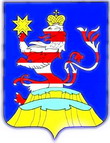 Чувашская  РеспубликаАдминистрацияМариинско-Посадского районаП О С Т А Н О В Л Е Н И Е     08.06.2016     №  327г. Мариинский  ПосадПлановые контрольные мероприятияВнеплановые контрольные мероприятия Основание-ежегодный план контрольных мероприятий  финансового отдела                        Основание - поручение главы администрации   Мариинско-Посадского района, органов государственной власти,обращения прокуратуры Мариинско-Посадскогорайона и правоохранительных органов, граждан иорганизаций№ п/пНаименование контрольного мероприятияОбъект контроляДата и номер муниципального правового акта о назначении контрольного мероприятияДата и способ  направления уведомления о назначении контрольного мероприятияОтметка о получении уведомления о назначении контрольного мероприятия 